Course Design Review (OSCQR)The Course Design Review process promotes continuous improvement in instructional design of online asynchronous, online synchronous, hybrid plus, and hybrid courses. This research-based course design review and enhancement model was developed to offer a team approach to the application of instructional design principles to online and hybrid courses.Faculty and instructional designers work together throughout the Course Design Review process, using the OSCQR tool to promote systematic reflection on elements of course design that promote quality learning experiences for students and achievement of the desired learning outcomes. This process is intended to assist in conversations about how we can strengthen student learning experiences by using effective practices in instructional design.For more information about the Course Design Review process and timeline, please visit Instructional Design and Distance Learning’s website.Table of ContentsInstructionsBefore beginning the Course Design Review process, please ensure that your course is fully developed in a Brightspace development shell and that you’ve requested a Course Design Review.The first phase of the Course Design Review Process is your Self-Review using your Brightspace development shell and the OSCQR tool. The information you provide in your Self-Review is crucial to this process. Please use this opportunity to share elements of the course design that are working well, strategies you’re interested in exploring, and any questions you may have.Please follow the steps below to complete your self-review:Complete the Reflection section.In the OSCQR section, complete the Self review for each standard.You’re able to click on the hyperlinks within each OSCQR standard to learn more about why the standard is important to instructional design and ideas for incorporating that standard. = standards that specifically address or can be leveraged to support the requirements for Regular and Substantive Interaction (RSI).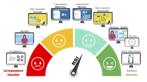  = standards that are required according to the Americans with Disabilities act.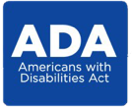 For each OSCQR standard, please indicate the Status next to “Self”:S = Sufficiently PresentU = Update NeededN/A = Not ApplicableIf the standard is Sufficiently Present, use the “Self” section within the "Example/Location in Course where this is Demonstrated" column to describe how/where this standard is present (for example, “In Module 1 folder in the assignment descriptions”). If there is an Update Needed to further incorporate the standard, use “Self” section within the "Action Plan" column to describe how you plan to incorporate that standard into your course design (for example, “I’m not sure what alt tags are. Please provide resources so that I can add alt tags.”).Course ProfileCourse Title: Modality: Number of Credits: Course Length: Semester to be Taught: Anticipated Enrollment:ReflectionWhat is your goal for this course design review? If you’ve taught this course before, what is your favorite part of the course? What’s working well? What about this course has been challenging? What do students like about this course? Are there any areas of the course that you would like additional feedback on? Is there any additional information you would like to share with the Course Design Review team? OSCQRCourse Overview and InformationCourse Technology and ToolsDesign and LayoutContent and ActivitiesInteractionAssessment and FeedbackPriorityOSCQR StandardStatus
(Sufficiently Present, Update Needed, N/A)Example/Location in Course where this is DemonstratedAction Plan1Important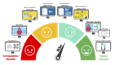 Course includes Welcome and Getting Started content.Self: Self: Self: 1ImportantCourse includes Welcome and Getting Started content.Peer:Peer:Peer:1ImportantCourse includes Welcome and Getting Started content.ID: ID:ID:2ImportantCourse provides an overall orientation or overview, as well as module-level overviews to make course content, activities, assignments, due dates, interactions, and assessments predictable and easy to navigate/find.Self:Self:Self:2ImportantCourse provides an overall orientation or overview, as well as module-level overviews to make course content, activities, assignments, due dates, interactions, and assessments predictable and easy to navigate/find.Peer:Peer:Peer:2ImportantCourse provides an overall orientation or overview, as well as module-level overviews to make course content, activities, assignments, due dates, interactions, and assessments predictable and easy to navigate/find.ID:ID:ID:3EssentialCourse includes a course information area (downloadable syllabus) that makes course expectations clear and findable.Self:Self:Self:3EssentialCourse includes a course information area (downloadable syllabus) that makes course expectations clear and findable.Peer:Peer:Peer:3EssentialCourse includes a course information area (downloadable syllabus) that makes course expectations clear and findable.ID:ID:ID:4EssentialCourse includes links to relevant campus policies on plagiarism, computer use, student grievances, accommodating disabilities, etc.Self:Self:Self:4EssentialCourse includes links to relevant campus policies on plagiarism, computer use, student grievances, accommodating disabilities, etc.Peer:Peer:Peer:4EssentialCourse includes links to relevant campus policies on plagiarism, computer use, student grievances, accommodating disabilities, etc.ID:ID:ID:5EssentialCourse provides access to campus and SUNY Online resources (technical help, orientation, tutoring).Self:Self:Self:5EssentialCourse provides access to campus and SUNY Online resources (technical help, orientation, tutoring).Peer:Peer:Peer:5EssentialCourse provides access to campus and SUNY Online resources (technical help, orientation, tutoring).ID:ID:ID:6ImportantCourse information states the modality (online synchronous, online asynchronous, hybrid, hybrid +, or traditional.Self:Self:Self:6ImportantCourse information states the modality (online synchronous, online asynchronous, hybrid, hybrid +, or traditional.Peer:Peer:Peer:6ImportantCourse information states the modality (online synchronous, online asynchronous, hybrid, hybrid +, or traditional.ID:ID:ID:7EssentialApproved Student Learning Outcomes (SLOs) from CSCC course proposal are present in course, and are clearly defined, measurable, and aligned to student learning activities and assessments. Outcomes should address what learners need to be able to do when they complete the course, and aligned activities and assessments should showcase how learners have achieved those outcomes.Self:Self:Self:7EssentialApproved Student Learning Outcomes (SLOs) from CSCC course proposal are present in course, and are clearly defined, measurable, and aligned to student learning activities and assessments. Outcomes should address what learners need to be able to do when they complete the course, and aligned activities and assessments should showcase how learners have achieved those outcomes.Peer:Peer:Peer:7EssentialApproved Student Learning Outcomes (SLOs) from CSCC course proposal are present in course, and are clearly defined, measurable, and aligned to student learning activities and assessments. Outcomes should address what learners need to be able to do when they complete the course, and aligned activities and assessments should showcase how learners have achieved those outcomes.ID:ID:ID:8EssentialCourse provides contact information for instructor, department, and program.Self:Self:Self:8EssentialCourse provides contact information for instructor, department, and program.Peer:Peer:Peer:8EssentialCourse provides contact information for instructor, department, and program.ID:ID:ID:PriorityOSCQR StandardStatus (Sufficiently Present, Update Needed, N/A)Evidence (Example/Location in Course where this is Demonstrated)Action Plan9EssentialAppropriate software, hardware and skills for accessing and participating in the course are communicated (mobile, publisher websites, access codes, credentials, browser, microphone, webcam, MS Office).Self:Self:Self:9EssentialAppropriate software, hardware and skills for accessing and participating in the course are communicated (mobile, publisher websites, access codes, credentials, browser, microphone, webcam, MS Office).Peer:Peer:Peer:9EssentialAppropriate software, hardware and skills for accessing and participating in the course are communicated (mobile, publisher websites, access codes, credentials, browser, microphone, webcam, MS Office).ID:ID:ID:10EssentialTechnical skills required for participation in course learning activities scaffold in a timely manner (orientation, practice, and application - where appropriate).Self:Self:Self:10EssentialTechnical skills required for participation in course learning activities scaffold in a timely manner (orientation, practice, and application - where appropriate).Peer:Peer:Peer:10EssentialTechnical skills required for participation in course learning activities scaffold in a timely manner (orientation, practice, and application - where appropriate).ID:ID:ID:11ImportantFrequently used technology tools are easily accessed. Any tools not being utilized are removed from the course menu.Self:Self:Self:11ImportantFrequently used technology tools are easily accessed. Any tools not being utilized are removed from the course menu.Peer:Peer:Peer:11ImportantFrequently used technology tools are easily accessed. Any tools not being utilized are removed from the course menu.ID:ID:ID:12ImportantCourse includes links to privacy policies for third-party technology tools and web resources. Learners entrust the university with their personal information and expect that information to be protected.Self:Self:Self:12ImportantCourse includes links to privacy policies for third-party technology tools and web resources. Learners entrust the university with their personal information and expect that information to be protected.Peer:Peer:Peer:12ImportantCourse includes links to privacy policies for third-party technology tools and web resources. Learners entrust the university with their personal information and expect that information to be protected.ID:ID:ID:13Essential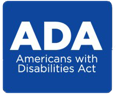 Any technology tools meet accessibility standards.Self:Self:Self:13EssentialAny technology tools meet accessibility standards.Peer:Peer:Peer:13EssentialAny technology tools meet accessibility standards.ID:ID:ID:PriorityOSCQR StandardStatus (Sufficiently Present, Update Needed, N/A)Evidence (Example/Location in Course where this is Demonstrated)Action Plan14EssentialA logical, consistent, and uncluttered layout is established. The course is easy to navigate (consistent color scheme and icon layout, related content organized together, self-evident titles).Self:Self:Self:14EssentialA logical, consistent, and uncluttered layout is established. The course is easy to navigate (consistent color scheme and icon layout, related content organized together, self-evident titles).Peer:Peer:Peer:14EssentialA logical, consistent, and uncluttered layout is established. The course is easy to navigate (consistent color scheme and icon layout, related content organized together, self-evident titles).ID:ID: ID15EssentialEach week/module has an introduction/overview and learning objectives.Self:Self:Self:15EssentialEach week/module has an introduction/overview and learning objectives.Peer:Peer:Peer:15EssentialEach week/module has an introduction/overview and learning objectives.ID:ID:ID:16ImportantLarge blocks of information are divided into manageable sections with ample white space around and between the blocks.Self:Self:Self:16ImportantLarge blocks of information are divided into manageable sections with ample white space around and between the blocks.Peer:Peer:Peer:16ImportantLarge blocks of information are divided into manageable sections with ample white space around and between the blocks.ID:ID:ID:17Essential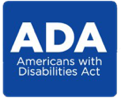 There is enough contrast between text and background for the content to be easily viewed.Self:Self:Self:17EssentialThere is enough contrast between text and background for the content to be easily viewed.Peer:Peer:Peer:17EssentialThere is enough contrast between text and background for the content to be easily viewed.ID:ID:ID:18Essential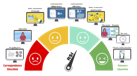 Clear instructions are provided.Self:Self:Self:18EssentialClear instructions are provided.Peer:Peer:Peer:18EssentialClear instructions are provided.ID:ID:ID:19ImportantCourse is free of grammatical and spelling errors.Self:Self:Self:19ImportantCourse is free of grammatical and spelling errors.Peer:Peer:Peer:19ImportantCourse is free of grammatical and spelling errors.ID:ID:ID:20Essential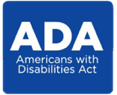 Text is formatted with titles, headings, and other styles to enhance readability and improve the structure of the document.Self:Self:Self:20EssentialText is formatted with titles, headings, and other styles to enhance readability and improve the structure of the document.Peer:Peer:Peer:20EssentialText is formatted with titles, headings, and other styles to enhance readability and improve the structure of the document.ID:ID:ID:21Essential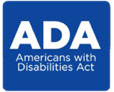 Flashing and blinking text are avoided.Self:Self:Self:21EssentialFlashing and blinking text are avoided.Peer:Peer:Peer:21EssentialFlashing and blinking text are avoided.ID:ID:ID:22ImportantA sans-serif font with a standard size of at least 12pt (default in Brightspace) is used.Self:Self:Self:22ImportantA sans-serif font with a standard size of at least 12pt (default in Brightspace) is used.Peer:Peer:Peer:22ImportantA sans-serif font with a standard size of at least 12pt (default in Brightspace) is used.ID:ID:ID:23Essential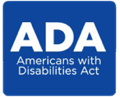 When using tables, ensure that they are accompanied by a title, summary description, header rows/columns. If table displays on multiple pages indicate repeat header row.Self:Self:Self:23EssentialWhen using tables, ensure that they are accompanied by a title, summary description, header rows/columns. If table displays on multiple pages indicate repeat header row.Peer:Peer:Peer:23EssentialWhen using tables, ensure that they are accompanied by a title, summary description, header rows/columns. If table displays on multiple pages indicate repeat header row.ID:ID:ID:24Essential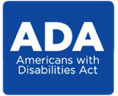 For all slideshows, there are simple, non-automatic transitions between slides. Slideshows use a predefined slide layout and include unique slide titles.Self:Self:Self:24EssentialFor all slideshows, there are simple, non-automatic transitions between slides. Slideshows use a predefined slide layout and include unique slide titles.Peer:Peer:Peer:24EssentialFor all slideshows, there are simple, non-automatic transitions between slides. Slideshows use a predefined slide layout and include unique slide titles.ID:ID:ID:PriorityOSCQR StandardStatus (Sufficiently Present, Update Needed, N/A)Evidence (Example/Location in Course where this is Demonstrated)Action Plan25EssentialCourse offers access to a variety of engaging resources to present content, support learning and collaboration, and facilitate regular and substantive interaction with the instructor (multiple means of representation for communication, collaboration, content delivery, student engagement).Learners benefit more from activities than from simple presentation of content.Self:Self:Self:25EssentialCourse offers access to a variety of engaging resources to present content, support learning and collaboration, and facilitate regular and substantive interaction with the instructor (multiple means of representation for communication, collaboration, content delivery, student engagement).Learners benefit more from activities than from simple presentation of content.Peer:Peer:Peer:25EssentialCourse offers access to a variety of engaging resources to present content, support learning and collaboration, and facilitate regular and substantive interaction with the instructor (multiple means of representation for communication, collaboration, content delivery, student engagement).Learners benefit more from activities than from simple presentation of content.ID:ID:ID:26EssentialCourse provides activities for students to develop higher-order thinking and problem-solving skills, such as critical reflection and analysis.Self:Self:Self:26EssentialCourse provides activities for students to develop higher-order thinking and problem-solving skills, such as critical reflection and analysis.Peer:Peer:Peer:26EssentialCourse provides activities for students to develop higher-order thinking and problem-solving skills, such as critical reflection and analysis.ID:ID:ID:27EssentialCourse provides authentic activities that emulate real world applications of the discipline, such as experiential learning, case studies, and problem-based activities.Self:Self:Self:27EssentialCourse provides authentic activities that emulate real world applications of the discipline, such as experiential learning, case studies, and problem-based activities.Peer:Peer:Peer:27EssentialCourse provides authentic activities that emulate real world applications of the discipline, such as experiential learning, case studies, and problem-based activities.ID:ID:ID:28ImportantWhere available, Open Educational Resources, free, or low-cost materials are used.Self:Self:Self:28ImportantWhere available, Open Educational Resources, free, or low-cost materials are used.Peer:Peer:Peer:28ImportantWhere available, Open Educational Resources, free, or low-cost materials are used.ID:ID:ID:29ImportantCourse materials and resources include copyright and licensing status, clearly stating permission to share where applicable.Self:Self:Self:29ImportantCourse materials and resources include copyright and licensing status, clearly stating permission to share where applicable.Peer:Peer:Peer:29ImportantCourse materials and resources include copyright and licensing status, clearly stating permission to share where applicable.ID:ID:ID:30Essential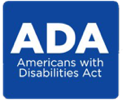 All text content is readable by assistive technology, including a PDF or any text contained in an image.Self:Self:Self:30EssentialAll text content is readable by assistive technology, including a PDF or any text contained in an image.Peer:Peer:Peer:30EssentialAll text content is readable by assistive technology, including a PDF or any text contained in an image.ID:ID:ID:31Essential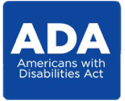 A text equivalent for every non-text element is provided ("alt" tags, captions, transcripts, etc.).Self:Self:Self:31EssentialA text equivalent for every non-text element is provided ("alt" tags, captions, transcripts, etc.).Peer:Peer:Peer:31EssentialA text equivalent for every non-text element is provided ("alt" tags, captions, transcripts, etc.).ID:ID:ID:32EssentialText, graphics, and images are understandable when viewed without color. Text should be used as a primary method for delivering information.Self:Self:Self:32EssentialText, graphics, and images are understandable when viewed without color. Text should be used as a primary method for delivering information.Peer:Peer:Peer:32EssentialText, graphics, and images are understandable when viewed without color. Text should be used as a primary method for delivering information.ID:ID:ID:33EssentialHyperlink text is descriptive and makes sense when out of context (avoid using "click here"). For example, a hyperlink reading “Subscribe to the Harvard Business Review” provides more information and more clearly directs them to an action required, in place of the URL or “click here” to subscribe.Self:Self:Self:33EssentialHyperlink text is descriptive and makes sense when out of context (avoid using "click here"). For example, a hyperlink reading “Subscribe to the Harvard Business Review” provides more information and more clearly directs them to an action required, in place of the URL or “click here” to subscribe.Peer:Peer:Peer:33EssentialHyperlink text is descriptive and makes sense when out of context (avoid using "click here"). For example, a hyperlink reading “Subscribe to the Harvard Business Review” provides more information and more clearly directs them to an action required, in place of the URL or “click here” to subscribe.ID:ID:ID:PriorityOSCQR StandardStatus (Sufficiently Present, Update Needed, N/A)Evidence (Example/Location in Course where this is Demonstrated)Action Plan34EssentialRegular and substantive instructor-to-student expectations, and predictable/scheduled interactions and feedback are present, appropriate for the course length and structure, and are easy to find (questions, email, assignment grading and feedback).Self:Self:Self:34EssentialRegular and substantive instructor-to-student expectations, and predictable/scheduled interactions and feedback are present, appropriate for the course length and structure, and are easy to find (questions, email, assignment grading and feedback).Peer:Peer:Peer:34EssentialRegular and substantive instructor-to-student expectations, and predictable/scheduled interactions and feedback are present, appropriate for the course length and structure, and are easy to find (questions, email, assignment grading and feedback).ID:ID:ID:35EssentialExpectations for all course interactions (instructor to student, student to student, student to instructor) are clearly stated and modeled in all course interaction /communication channels (netiquette, grade weighting, models, examples, and timing and frequency of contributions).Self:Self:Self:35EssentialExpectations for all course interactions (instructor to student, student to student, student to instructor) are clearly stated and modeled in all course interaction /communication channels (netiquette, grade weighting, models, examples, and timing and frequency of contributions).Peer:Peer:Peer:35EssentialExpectations for all course interactions (instructor to student, student to student, student to instructor) are clearly stated and modeled in all course interaction /communication channels (netiquette, grade weighting, models, examples, and timing and frequency of contributions).ID:ID:ID:36ImportantStudents have an opportunity to get to know the instructor.Self:Self:Self:36ImportantStudents have an opportunity to get to know the instructor.Peer:Peer:Peer:36ImportantStudents have an opportunity to get to know the instructor.ID:ID:ID:37EssentialCourse provides activities intended to build a sense of class community, support open communication, promote regular and substantive interaction, and establish trust (e.g., ice-breaking activities, Course Bulletin Board, planned Office Hours, and dedicated discussion forums).Self:Self:Self:37EssentialCourse provides activities intended to build a sense of class community, support open communication, promote regular and substantive interaction, and establish trust (e.g., ice-breaking activities, Course Bulletin Board, planned Office Hours, and dedicated discussion forums).Peer:Peer:Peer:37EssentialCourse provides activities intended to build a sense of class community, support open communication, promote regular and substantive interaction, and establish trust (e.g., ice-breaking activities, Course Bulletin Board, planned Office Hours, and dedicated discussion forums).ID:ID:ID:38EssentialCourse offers a variety of opportunities for interaction and constructive collaboration (student to student, student to instructor, student to content). Group and peer-review assignments can support social, teaching, and cognitive presences in the online space.Self:Self:Self:38EssentialCourse offers a variety of opportunities for interaction and constructive collaboration (student to student, student to instructor, student to content). Group and peer-review assignments can support social, teaching, and cognitive presences in the online space.Peer:Peer:Peer:38EssentialCourse offers a variety of opportunities for interaction and constructive collaboration (student to student, student to instructor, student to content). Group and peer-review assignments can support social, teaching, and cognitive presences in the online space.ID:ID:ID:39ImportantCourse provides learners with opportunities in course interactions to share resources and inject knowledge from diverse sources of information with guidance and/or standards from the instructor.Self:Self:Self:39ImportantCourse provides learners with opportunities in course interactions to share resources and inject knowledge from diverse sources of information with guidance and/or standards from the instructor.Peer:Peer:Peer:39ImportantCourse provides learners with opportunities in course interactions to share resources and inject knowledge from diverse sources of information with guidance and/or standards from the instructor.ID:ID:ID:PriorityOSCQR StandardStatus (Sufficiently Present, Update Needed, N/A)Evidence (Example/Location in Course where this is Demonstrated)Action Plan40EssentialCourse grading policies, including consequences of late submissions, are clearly stated in the course information area or syllabus.Self:Self:Self:40EssentialCourse grading policies, including consequences of late submissions, are clearly stated in the course information area or syllabus.Peer:Peer:Peer:40EssentialCourse grading policies, including consequences of late submissions, are clearly stated in the course information area or syllabus.ID:ID:ID:41EssentialCourse includes frequent and appropriate methods to assess students’ mastery of content.The key to establishing an appropriate assessment strategy is first making sure that established objectives are measurable, and then mapping activities back to those goals to see which best lend themselves to conveying learner mastery. It comes down to one simple question – how will you know that learning has taken place?Self:Self:Self:41EssentialCourse includes frequent and appropriate methods to assess students’ mastery of content.The key to establishing an appropriate assessment strategy is first making sure that established objectives are measurable, and then mapping activities back to those goals to see which best lend themselves to conveying learner mastery. It comes down to one simple question – how will you know that learning has taken place?Peer:Peer:Peer:41EssentialCourse includes frequent and appropriate methods to assess students’ mastery of content.The key to establishing an appropriate assessment strategy is first making sure that established objectives are measurable, and then mapping activities back to those goals to see which best lend themselves to conveying learner mastery. It comes down to one simple question – how will you know that learning has taken place?ID:ID:ID:42EssentialCriteria for the assessment of a graded assignment are clearly articulated (rubrics, exemplary work).Self:Self:Self:42EssentialCriteria for the assessment of a graded assignment are clearly articulated (rubrics, exemplary work).Peer:Peer:Peer:42EssentialCriteria for the assessment of a graded assignment are clearly articulated (rubrics, exemplary work).ID:ID:ID:43EssentialStudents have opportunities to review their performance and assess their own learning throughout the course (pre-tests, automated self-tests, reflective assignments, practice questions, opportunities, etc.).Self:Self:Self:43EssentialStudents have opportunities to review their performance and assess their own learning throughout the course (pre-tests, automated self-tests, reflective assignments, practice questions, opportunities, etc.).Peer:Peer:Peer:43EssentialStudents have opportunities to review their performance and assess their own learning throughout the course (pre-tests, automated self-tests, reflective assignments, practice questions, opportunities, etc.).ID:ID:ID:44EssentialStudents are informed when a timed response is required. Proper lead time is provided to ensure there is an opportunity to prepare an accommodation.Self:Self:Self:44EssentialStudents are informed when a timed response is required. Proper lead time is provided to ensure there is an opportunity to prepare an accommodation.Peer:Peer:Peer:44EssentialStudents are informed when a timed response is required. Proper lead time is provided to ensure there is an opportunity to prepare an accommodation.ID:ID:ID:45EssentialStudents have access to an up-to-date gradebook that includes the total points/percentage column that accurately reflects their performance.Self:Self:Self:45EssentialStudents have access to an up-to-date gradebook that includes the total points/percentage column that accurately reflects their performance.Peer:Peer:Peer:45EssentialStudents have access to an up-to-date gradebook that includes the total points/percentage column that accurately reflects their performance.ID:ID:ID:46EssentialStudents have opportunities facilitated by the instructor throughout the semester to provide descriptive feedback on their learning experience (course design/navigation, course content/activities, assignments/instructions, technology). This feedback can guide better design choices to support learner success while the course is in progress.Self:Self:Self:46EssentialStudents have opportunities facilitated by the instructor throughout the semester to provide descriptive feedback on their learning experience (course design/navigation, course content/activities, assignments/instructions, technology). This feedback can guide better design choices to support learner success while the course is in progress.Peer:Peer:Peer:46EssentialStudents have opportunities facilitated by the instructor throughout the semester to provide descriptive feedback on their learning experience (course design/navigation, course content/activities, assignments/instructions, technology). This feedback can guide better design choices to support learner success while the course is in progress.ID:ID:ID: